С 1 января 2015 года иностранные граждане или лица без гражданства, временно пребывающие на территории Российской Федерации (за исключением высококвалифицированных специалистов в соответствии с Федеральным законом от 25 июля 2002 года № 115-ФЗ «О правовом положении иностранных граждан в Российской Федерации») включены в число застрахованных лиц по обязательному социальному страхованию на случай временной нетрудоспособности и в связи с материнством и с сумм выплат начисленных в их пользу, должны уплачиваться страховые взносы в Фонд по тарифу 1,8%.Право на получение страхового обеспечения в виде пособия по временной нетрудоспособности данная категория застрахованных лиц приобретает при совокупном соблюдении следующих условий (п. 4.1 ст. 2 Закона N 255-ФЗ):- работодатели уплачивали за них страховые взносы в ФСС РФ на случай временной нетрудоспособности и в связи с материнством;- взносы уплачивались по тарифу 1,8%;- период уплаты взносов составил не менее шести месяцев до месяца, в котором наступил страховой случай.Начисление и уплату страховых взносов, указанной категории, следует производить с 01.01.2015 года (даже если трудовой договор заключен в предыдущем году), и соответственно право на пособие по временной нетрудоспособности возникает не ранее 01 июля 2015 года. Те страхователи, которые неправомерно произвели в I полугодии 2015г расходы на выплату пособий по временной нетрудоспособности работающим иностранным гражданам и лицам без гражданства, временно пребывающим в Российской Федерации, должны внести соответствующие исправления в расчет по начисленным и уплаченным страховым взносам Формы 4-ФСС.Вместе с тем, иностранные граждане государств  членов ЕАЭС (Республики: Беларусь, Казахстан, Армения  и Киргизия (с 12.08.2015) имеют право на получение всех видов пособий по обязательному социальному страхованию на случай временной нетрудоспособности и в связи с материнством (пособие по временной нетрудоспособности, по беременности и родам, единовременное пособие женщинам, вставшим на учет в медицинских учреждениях в ранние сроки беременности, единовременное пособие при рождении ребенка, ежемесячное пособие по уходу за ребенком до 1,5 лет, социальное пособие на погребение) с первого дня работы на территории РФ независимо от того, являются ли они пребывающими временно или постоянно проживающими на территории Российской Федерации, а работодатели должны уплачивать за них страховые взносы в ФСС РФ в тех же размерах, что и за граждан РФ.Информация Брянского регионального отделения Фонда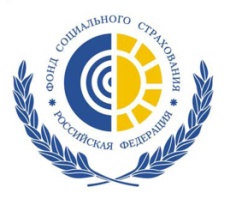 Разъяснения о порядке получения страхового обеспеченияиностранными работниками